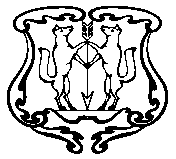 АДМИНИСТРАЦИЯ ГОРОДА ЕНИСЕЙСКАКрасноярского краяПОСТАНОВЛЕНИЕВ соответствии с требованиями Градостроительного кодекса РФ, Федеральным Законом от 27.07.2010 г. № 210–ФЗ «Об организации предоставления государственных и муниципальных услуг», постановлением Правительства РФ от 16.05.2011 №373 «О разработке и утверждении административных регламентов исполнения государственных функций и административных регламентов предоставления государственных услуг», постановлением администрации города Енисейска от 22.07.2010 г. №186-п «Об утверждении Порядка разработки и принятия административных регламентов», руководствуясь ст. 5.1, 8, 39, 43 Устава города Енисейска, ПОСТАНОВЛЯЮ: 1. Внести изменения в административный регламент предоставления муниципальной услуги «Предоставление разрешения на отклонение от предельных параметров разрешенного строительства, реконструкции объектов капитального строительства», утвержденный распоряжением администрации города от 15.03.16 г. № 38-п: 1.1. Пункт 1.2 изложить в следующей редакции: «Муниципальная услуга предоставляется физическим или юридическим лицам, правообладателям земельных участков, размеры которых меньше установленных градостроительным регламентом минимальных размеров земельных участков либо конфигурация, инженерно-геологические или иные характеристики которых неблагоприятны для застройки. (далее по тексту - Заявитель).»2. Внести изменения в административный регламент предоставления муниципальной услуги по подготовке и выдаче разрешений на строительство, реконструкцию объектов капитального строительства, утвержденный постановлением администрации города от 30.05.16 г. № 94-п: 2.1. Дополнить пункт 2.9. следующими основаниями: - отсутствие документов, предусмотренных подпунктами «з», «и» пункта 2.7;- отсутствие правил землепользования и застройки (за исключением строительства, реконструкции объектов федерального значения, объектов регионального значения, объектов местного значения муниципальных районов, объектов капитального строительства на земельных участках на которые не распространяется действие градостроительных регламентов или для которых не устанавливаются градостроительные регламенты, и в иных предусмотренных федеральными законами случаях);- несоответствие проектной документации объектов капитального строительства ограничениям использования объектов недвижимости, установленным на приаэродромной территории;- из земельного участка, предоставленного в аренду для комплексного освоения территории, не образованы земельные участки в соответствии с утвержденным проектом планировки территории и проектом межевания территории (за исключением строительства объектов капитального строительства, не являющихся жилыми многоквартирными домами), что не соответствует частям 3, 3.1 статьи 51 ГрК РФ.3. Внести изменения в административный регламент предоставления муниципальной услуги по утверждению документации по планировке территории на основании обращений физических и юридических лиц, утвержденный постановлением администрации города от 15.03.16 г. № 36-п:3.1. Дополнить пункт 2.18. следующим основанием:- размещение объектов федерального значения в областях, указанных в ч.1 ст.10 ГрК РФ, объектов регионального значения в областях, указанных в п.1 ч.3 ст.19 ГрК РФ, объектов местного значения городского округа в областях, указанных в п.1 ч.5 ст.23 ГрК РФ, не предусмотрено соответственно документами территориального планирования РФ в областях, указанными в ч.1 ст.10 ГрК РФ, документами территориального планирования двух и более субъектов РФ (при их наличии), документами территориального планирования субъекта РФ в областях, указанными в ч.3 ст.14 ГрК РФ, документами территориального планирования городского округа, указанными в п.1 ч.5 ст.23 ГрК РФ (в случае, если в заявлении о предоставлении услуги содержится просьба о принятии решения о подготовке документации по планировке территории, предусматривающей размещение указанных объектов).4. Контроль над выполнением настоящего постановления оставляю за собой.5. Постановление подлежит публикации в газете «Енисейск-Плюс» и размещению на официальном интернет – портале органов местного самоуправления г. Енисейска www.eniseysk.com. 6. Постановление вступает в силу в день, следующий за днем официального опубликования. Глава города 								     В.В. Никольский«18» января 2019 г.                    г.Енисейск                                      № 9-п«18» января 2019 г.                    г.Енисейск                                      № 9-п«18» января 2019 г.                    г.Енисейск                                      № 9-пО внесении изменений в административные регламентыО внесении изменений в административные регламенты